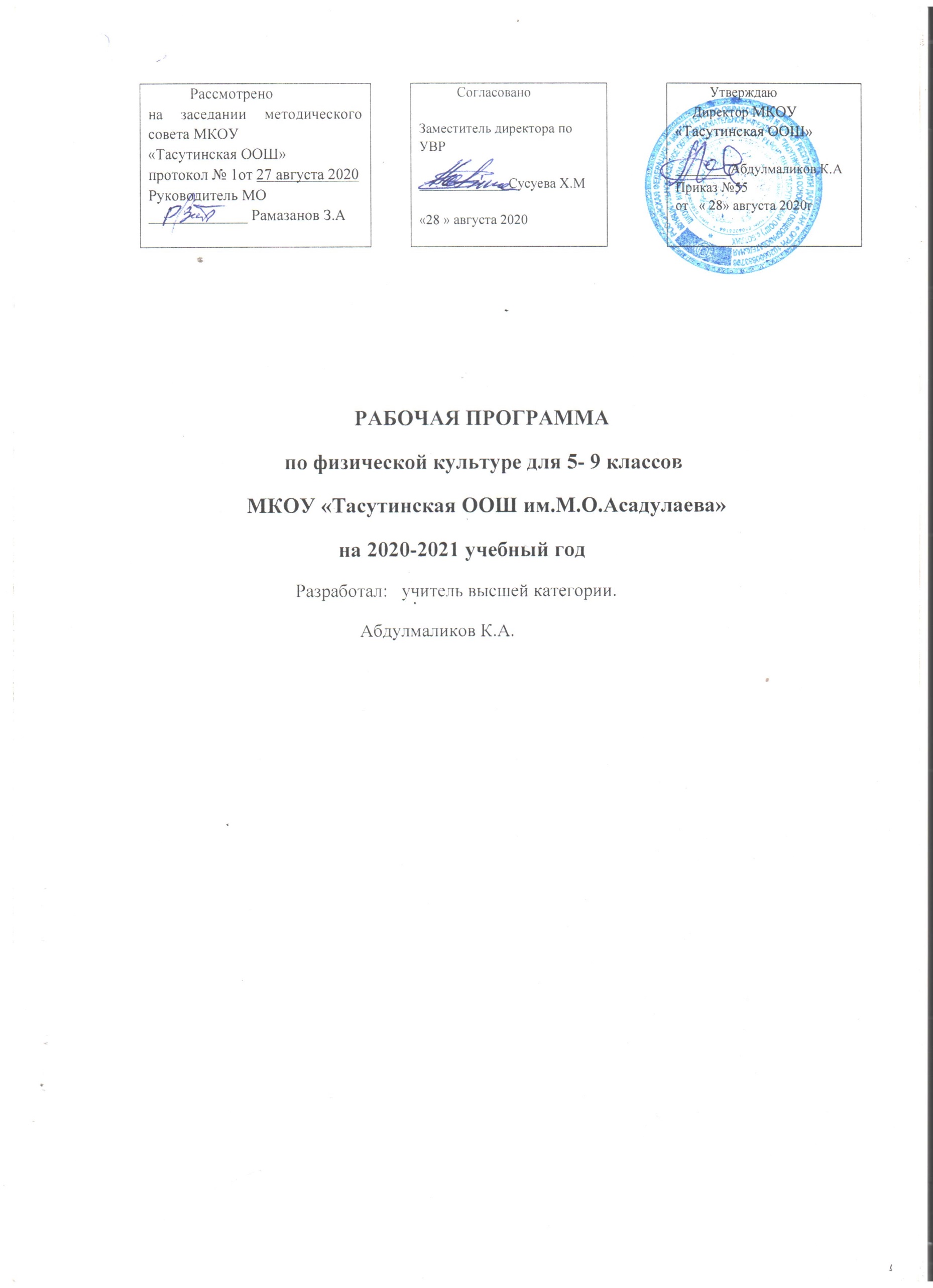 Рабочая программа  По РОДНОМУ ЧТЕНИЮ 1 классМКОУ «Тасутинская ООШ им М.О.Асадулаева»На 2020-2021 учебный год«Рабочая программа по литературному чтению на родном языке ( аварский) для школ с родным языком обучения. 1-4 классы. Махачкала ...»ФГОСМинистерство образования и науки Республики ДагестанДагестанский научно-исследовательский институт педагогикиим.А.А.Тахо-ГодиРабочая программапо литературному чтению на родном языке( аварский )для школ с родным языком обучения.1-4 классы.Махачкала - 2015Пояснительная запискаНачальная школа – особый этап в жизни ребенка, связанный:- с изменением при поступлении в школу ведущей деятельности ребенка – с переходом к учебной деятельности (при сохранении значимости игровой), имеющей общественный характер и являющейся социальной по содержанию;- с освоением новой социальной позиции, расширением сферы взаимодействия ребенка с окружающим миром, развитием потребностей в общении, познании, социальном признании и самовыражении;- с принятием и освоением ребенком новой социальной роли ученика, выражающейся в формировании внутренней позиции школьника, определяющей новый образ школьной жизни и перспективы личностного и познавательного развития;- с формированием у школьника основ умения учиться и способности к организации своей деятельности;с изменением при этом самооценки ребенка, которая приобретает черты адекватности и рефлексии;с моральным развитием, которое существенным образом связано с характером сотрудничества со взрослыми и сверстниками, общением и межличностными отношениями дружбы, становлением основ гражданской идентичности и мировоззрения.Рабочая программа составлена в соответствии с требованиями Федерального государственного образовательного стандарта начального общего образования, Концепции духовно-нравственного развития и воспитания личности гражданина России, планируемых результатов начального общего образования.Литературное чтение на родных языках является одним из основных предметов в начальной школе, которое объединяет два основных направления в обучении — изучение литературно-художественных произведений и освоение речевых навыков и умений на родном языке.Особая роль предмета связана с формированием коммуникативно-речевого навыка чтения. Чтение как общеучебный навык является основой развития всех остальных речевых умений, и от его качества зависит развитие ребёнка и успешность его обучения по предметам этнокультурного компонента.Курс литературного чтения направлен на достижение следующих целей:- овладение осознанным, правильным, беглым и выразительным чтением как базовым навыком в системе образования младших школьников;совершенствование всех видов речевой деятельности, обеспечивающих умение работать с разными видами текстов; развитие интереса к чтению и книге; формирование читательского кругозора и приобретение опыта в выборе книг и самостоятельной читательской деятельности;- развитие художественно-творческих и познавательных способностей, эмоциональной отзывчивости при чтении художественных произведений;формирование эстетического отношения к слову и умения понимать художественное произведение;- обогащение нравственного опыта младших школьников средствами художественной литературы; формирование нравственных представлений о добре, дружбе, правде и ответственности; воспитание интереса и уважения к отечественной культуре и культуре народов многонационального Дагестана и России.Литературное чтение на родном языке как учебный предмет в начальной школе имеет большое значение в решении задач не только обучения, но и воспитания.Знакомство учащихся с доступными их возрасту художественными произведениями классиков Дагестана и России способствует формированию личных качеств, соответствующих национальным и общечеловеческим ценностям. Произведения дагестанских и российских писателей, входящие в круг чтения детей, развивает у учащихся умение соотносить свои поступки с этическими принципами поведения культурного человека, формирует навыки доброжелательного сотрудничества.Важнейшим аспектом литературного чтения является формирование навыка чтения и других видов речевой деятельности учащихся. Они овладевают осознанным и выразительным чтением, чтением текстов про себя, учатся ориентироваться в книге, использовать её для расширения своих знаний об окружающем мире.В процессе освоения курса у младших школьников повышается уровень коммуникативной культуры: формируются умения составлять диалоги, высказывать собственное мнение, строить монолог в соответствии с речевой задачей, работать с различными видами текстов, самостоятельно пользоваться справочным аппаратом учебника, находить информацию в словарях.На уроках литературного чтения формируется читательская компетентность, помогающая младшему школьнику осознать себя грамотным читателем, способным к использованию читательской деятельности для своего самообразования. Грамотный читатель обладает потребностью в постоянном чтении книг, владеет техникой чтения и приёмами работы с текстом, пониманием прочитанного и прослушанного произведения, знанием книг, умением их самостоятельно выбрать и оценить.Курс литературного чтения пробуждает интерес учащихся к чтению художественных произведений. Внимание начинающего читателя обращается на словесно-образную природу художественного произведения, на отношение автора к героям и окружающему миру, на нравственные проблемы, волнующие писателя. Младшие школьники учатся чувствовать красоту поэтического слова, ценить образность словесного искусства.Изучение предмета «Литературное чтение» на родном языке решает множество важнейших задач начального обучения:- развивает у детей способность воспринимать художественное произведение, сопереживать героям, эмоционально откликаться на прочитанное;- учит детей чувствовать и понимать язык художественного произведения, выразительные средства, создающие художественный образ, развивать образное мышление учащихся;- формирует умение воссоздавать художественные образы литературного произведения, развивать творческое и воссоздающее воображение учащихся, особенно ассоциативное мышление;- развивает поэтический слух детей, накапливает эстетический опыт слушания произведений изящной словесности, воспитывает художественный вкус;- формирует эстетическое отношение ребенка к жизни, приобщая его к классике художественной литературы;- обеспечивает достаточно глубокое понимание содержания произведений различного уровня сложности;- расширяет кругозор детей через чтение книг различных жанров, разнообразных по содержанию и тематике, обогащает нравственноэстетический и познавательный опыт ребенка;- обеспечивает развитие родной речи школьников и активно формирует навык чтения и речевые умения на родном языке;- формирует умение работать с различными типами текстов;-создается условие для формирования потребности в самостоятельном чтении художественных произведений, формирует «читательскую самостоятельность».Общая характеристика курса Литературное чтение как систематический курс начинается с 1 класса сразу после обучения грамоте и идёт параллельно с коммуникативноречевым курсом родного языка, имеющим с ним тесную взаимосвязь.Основной составляющей содержания курса являются художественные произведения дагестанских и русских писателей, которые изучаются в сопоставлении с научно-популярными произведениями, имеющими с ними общую тему, но разные способы осмысления мира (логические понятия и художественный образ). Сравнение произведений разного вида (художественных и научно-познавательных) создаёт условия для более глубокого понимания словесного искусства.Отличительной особенностью курса является включение в содержание интегрирующего понятия «культура», которое нацеливает учащихся на изучение литературы в тесной взаимосвязи с музыкальным и изобразительным искусством, на понимание книги как культурноисторической ценности, развивает чувство сопричастности с духовнонравственной культурой Дагестана и России.Содержание литературного чтения представлено в курсе следующими разделами:Виды речевой деятельности. Культура речевого общения.Виды читательской деятельности.Круг детского чтения.Литературоведческая пропедевтика.Творческая деятельность учащихся.Раздел «Виды речевой деятельности. Культура речевого общения»включает все виды речевой и читательской деятельности (умение читать, слушать, говорить и писать). Раздел направлен на формирование речевой культуры учащихся, на совершенствование коммуникативных навыков, главным из которых является навык чтения.Учащиеся начальной школы должны читать в 1 классе 20-25, во втором классе 30-40, в третьем классе 50-60, в четвертом классе не менее 70-80 слов в минуту. Такая скорость позволит им чувствовать себя уверенно и комфортно, поможет извлекать смысловую информацию при самостоятельном чтении и работе с учебными текстами.Параллельно с формированием навыка беглого, осознанного чтения ведётся целенаправленная работа по развитию умения постигать смысл прочитанного, обобщать и выделять главное. Учащиеся овладевают приёмами выразительного чтения.Совершенствование устной речи (умения слушать и говорить) проводится параллельно с обучением чтению. Совершенствуются умения воспринимать на слух высказывание или чтение собеседника, понимать цели речевого высказывания, задавать вопросы по услышанному или прочитанному произведению, высказывать свою точку зрения. Усваиваются продуктивные формы диалога, формулы речевого этикета в условиях учебного и внеучебного общения. Знакомство с особенностями национального этикета и общения людей проводится на основе литературных (фольклорных и классических) произведений.Совершенствуется монологическая речь учащихся (с опорой на авторский текст, на предложенную тему или проблему для обсуждения), целенаправленно пополняется активный словарный запас. Учащиеся осваивают сжатый, выборочный и полный пересказ прочитанного или услышанного произведения.Раздел «Виды читательской деятельности» включает в себя работу с разными видами деятельности. Эта работа предполагает формирование следующих аналитических умений: воспринимать изобразительновыразительные средства языка художественного произведения, научнопопулярного текста; воссоздать картины жизни, представленные автором;устанавливать причинно-следственные связи в художественном, учебном и научно-популярном текстах; понимать авторскую позицию в произведениях;выделять главную мысль текста (с помощью учителя).Анализ образных средств языка в начальной школе проводится в объёме, который позволяет детям почувствовать целостность художественного образа, адекватно воспринимать героя произведения и сопереживать ему.Дети осваивают разные виды пересказов художественного текста:подробный (с использованием образных слов и выражений), выборочный и краткий (передача основных мыслей).На основе чтения и анализа прочитанного текста учащиеся осмысливают поступки, характер и речь героя, составляют его характеристику, обсуждают мотивы поведения героя, соотнося их с нормами морали, осознают духовно-нравственный смысл прочитанного произведения.В разделе «Литературоведческая пропедевтика» учащиеся получают первоначальные представления о главной теме, идее (основной мысли) читаемого литературного произведения, об основных жанрах литературных произведений (рассказ, стихотворение, сказка), особенностях малых фольклорных жанров (загадка, пословица, поговорка, считалка). Дети учатся использовать изобразительные и выразительные средства словесного искусства («живописание словом», сравнение, олицетворение, эпитет, метафора, ритмичность и музыкальность стихотворной речи).Содержание курса поможет учащимся адекватно воспринимать художественное произведение и проявлять собственные творческие способности. При работе с художественным текстом используется жизненный, конкретно-чувственный опыт ребёнка и активизируются образные представления, возникающие у него в процессе чтения, развивается умение воссоздавать словесные образы в соответствии с авторским текстом.Такой подход обеспечивает полноценное восприятие литературного произведения, формирование нравственно-эстетического отношения к действительности. Учащиеся выбирают произведения (отрывки из них) для чтения по ролям, словесного рисования, инсценирования и декламации, выступают в роли актёров и художников. Они пишут изложения и сочинения, сочиняют стихи и сказки, у них развивается интерес к литературному творчеству писателей, создателей произведений словесного искусства.Раздел «Круг детского чтения. Культура читательской деятельности» определяет содержание и выбор книг для чтения. В круг детского чтения входят произведения дагестанских и русских классиков (художественные и научно-познавательные), произведения детской литературы современных писателей Дагестана и России, а также произведения устного народного творчества (сказки, песенки, пословицы, поговорки, загадки и пр.). Художественно-эстетическая направленность содержания литературного чтения позволяет учащимся накопить опыт художественно-эстетического восприятия и понимания художественных произведений.Тематические разделы курса отражают разнообразие интересов детей младшего школьного возраста. Их содержание не только стимулирует развитие познавательных интересов, но и привлекает внимание учащихся к различным сторонам жизни: взаимоотношениям детей со сверстниками и взрослыми, приключениям, природе, истории и культуре разных национальностей нашей Родины, а также даёт возможность сравнивать произведения на одну и ту же тему разных авторов. Разнообразие тематики обогащает социально-нравственный опыт, расширяет познавательные интересы ребёнка, развивает читательскую самостоятельность, формирует культуру чтения.Произведения, включённые в круг детского чтения, имеют большое значение для нравственно-эстетического воспитания и духовнонравственного развития младших школьников.Круг детского чтения от класса к классу расширяется и углубляется по мере развития читательских способностей детей, их знаний об окружающем мире.Курс литературного чтения благодаря художественно-эстетической и нравственно-мировоззренческой направленности значительно расширяет границы читательской компетентности. У учащихся формируется готовность эффективно использовать знания, читательские умения и навыки для реализации учебных целей и решения конкретных жизненных ситуаций, расширяются границы коммуникативно-речевого общения, совершенствуется читательская культура (умение глубоко проникать в смысл читаемого, выбирать книгу для чтения, постоянная потребность в чтении художественной литературы). Культура чтения сказывается на нравственнодуховном и эстетическом развитии личности младшего школьника.Раздел «Творческая деятельность учащихся (на основе литературных произведений)» является ведущим элементом содержания начального этапа литературного образования. Особое внимание уделяется создание различных форм интерпретации текста: устное словесное рисование, разные формы пересказа; создание собственного текста на основе художественного произведения (текст по аналогии).Место курса в учебном плане Согласно примерному учебному плану для 1-4 классов общеобразовательных учреждений Республики Дагестан с родным языком обучения на изучение предмета «Литературное чтение» на родном языке с 1– 4 класс отводится 134ч. В 1 классе на изучение предмета «Литературное чтение» отводится 66 ч (33 учебные недели.)Во 2 – 4 классах по 334ч. (1ч в неделю, 34 учебные недели в каждом классе).Ценностные ориентиры содержания курса Обучение литературному чтению на родном языке строится на основе понимания того, что литература – это явление национальной культуры, средство сохранения и передачи нравственных ценностей и традиций народов Дагестана и России; осознании значимости чтения для личного развития; формировании представлений о малой и большой Родине и её людях, окружающем мире, культуре, первоначальных этических представлений, понятий о добре и зле, дружбе, честности; формировании потребности в систематическом чтении.Результаты изучения курса Курс обеспечивает достижение выпускниками начальной школы определенных личностных, метапредметных и предметных результатов в соответствии с требованиями.–  –  –Содержание учебного предмета.Виды речевой и читательской деятельности Умение слушать (аудирование) Восприятие на слух звучащей речи (высказывание собеседника, слушание различных текстов). Адекватное понимание содержания звучащей речи, умение отвечать на вопросы по содержанию прослушанного произведения, определение последовательности событий, осознание цели речевого высказывания, умение задавать вопросы по прослушанному учебному, научно-познавательному и художественному произведениям.Развитие умения наблюдать за выразительностью речи, за особенностью авторского стиля.Чтение Чтение вслух. Ориентация на развитие речевой культуры учащихся формирование у них коммуникативно-речевых умений и навыков.Постепенный переход от слогового к плавному, осмысленному, правильному чтению целыми словами вслух. Темп чтения, позволяющий осознать текст. Постепенное увеличение скорости чтения. Соблюдение орфоэпических и интонационных норм чтения. Чтение предложений с интонационным выделением знаков препинания. Понимание смысловых особенностей разных по виду и типу текстов, передача их с помощью интонирования. Развитие поэтического слуха. Воспитание эстетической отзывчивости на произведение. Умение самостоятельно подготовиться к выразительному чтению небольшого текста (выбрать тон и темп чтения, определить логические ударения и паузы).Развитие умения переходить от чтения вслух и чтению про себя.Чтение про себя. Осознание смысла произведения при чтении про себя (доступных по объёму и жанру произведений). Определение вида чтения (изучающее, ознакомительное, просмотровое), умение находить в тексте необходимую информацию, понимание её особенностей.Работа с разными видами текста Общее представление о разных видах текста: художественном, учебном, научно-популярном – и их сравнение. Определение целей создания этих видов текста. Умение ориентироваться в нравственном содержании художественных произведении, осознавать сущность поведения героев.Практическое освоение умения отличать текст от набора предложений.Прогнозирование содержания книги по её названию и оформлению.Самостоятельное определение темы и главной мысли произведения по вопросам и самостоятельное деление текста на смысловые части, их озаглавливание. Умение работать с разными видами информации.Участие в коллективном обсуждении: умение отвечать на вопросы, выступать по теме, слушать выступления товарищей, дополнять ответы по ходу беседы, используя текст. Привлечение справочных и иллюстративноизобразительных материалов.Библиографическая культура Книга как особый вид искусства. Книга как источник необходимых знаний. Книга учебная, художественная, справочная. Элементы книги:содержание или оглавление, титульный лист, аннотация, иллюстрации.Виды информации в книге: научная, художественная (с опорой на внешние показатели книги, её справочно-иллюстративный материал.Типы книг (изданий): книга-произведение, книга-сборник, собрание сочинений, периодическая печать, справочные издания (справочники, словари, энциклопедии).Самостоятельный выбор книг на основе рекомендательного списка, алфавитного и тематического каталога. Самостоятельное пользование соответствующими возрасту словарями и другой справочной литературой.Работа с текстом художественного произведения Определение особенностей художественного текста: своеобразие выразительных средств языка (с помощью учителя). Понимание заглавия произведения, его адекватное соотношение с содержанием.Понимание нравственно-эстетического содержания прочитанного произведения, осознание мотивации поведения героев, анализ поступков героев с точки зрения норм морали. Схожесть тем и героев в фольклоре разных народов. Самостоятельное воспроизведение текста с использованием выразительных средств языка (синонимов, антонимов, сравнений, эпитетов), последовательное воспроизведение эпизодов с использованием специфической для данного произведения лексики (по вопросам учителя), рассказ по иллюстрациям, пересказ.Характеристика героя произведения с использованием художественновыразительных средств данного текста. Нахождение в тексте слов и выражений, характеризующих героя и события. Анализ (с помощью учителя) поступка персонажа и его мотивов. Сопоставление поступков героев по аналогии или по контрасту. Характеристика героя произведения: портрет, характер, выраженные через поступки и речь. Выявление авторского отношения к герою на основе анализа текста, авторских помет, имён героев.Освоение разных видов пересказа художественного текста: подробный, выборочный и краткий (передача основных мыслей).Подробный пересказ текста (деление текста на части, определение главной мысли каждой части и всего текста, озаглавливание каждой части и всего текста): определение главной мысли фрагмента, выделение опорных или ключевых слов, озаглавливание; план (в виде назывных предложений из текста, в виде вопросов, в виде самостоятельно сформулированных высказываний) и на его основе подробный пересказ всего текста.Самостоятельный выборочный пересказ по заданному фрагменту:характеристика героя произведения (выбор слов, выражений в тексте, позволяющих составить рассказ о герое), описание места действия (выбор слов, выражений в тексте, позволяющих составить данное описание на основе текста). Вычленение и сопоставление эпизодов из разных произведений по общности ситуаций, эмоциональной окраске, характеру поступков героев.Развитие наблюдательности при чтении поэтических текстов. Развитие умения предвосхищать (предвидеть) ход развития сюжета, последовательности событий.Работа с научно-популярными, учебными и другими текстами Понимание заглавия произведения, адекватное соотношение его с содержанием. Определение особенностей учебного и научно-популярного текстов (передача информации). Знакомство с простейшими приёмами анализа различных видов текста: установление причинно-следственных связей, определение главной мысли текста. Деление текста на части.Определение микротем. Ключевые или опорные слова. Построение алгоритма деятельности по воспроизведению текста. Воспроизведение текста с опорой на ключевые слова, модель, схему. Подробный пересказ текста.Краткий пересказ текста (выделение главного в содержании текста). Умение работать с учебными заданиями, обобщающими вопросами и справочным материалом.Умение говорить (культура речевого общения)Осознание диалога как вида речи. Особенности диалогического общения: умение понимать вопросы, отвечать на них и самостоятельно задавать вопросы по тексту; внимательно выслушивать, не перебивая, собеседника и в вежливой форме высказывать свою точку зрения по обсуждаемому произведению (художественному, учебному, научнопознавательному). Умение проявлять доброжелательность к собеседнику.Доказательство собственной точки зрения с опорой на текст или личный опыт. Использование норм речевого этикета в процессе общения. Знакомство с особенностями национального этикета на основе литературных произведений.Работа со словом (распознавание прямого и переносного значения слов, их многозначности), целенаправленное пополнение активного словарного запаса. Работа со словарями.Умение построить монологическое речевое высказывание небольшого объёма с опорой на авторский текст, по предложенной теме или в форме ответа на вопрос. Формирование грамматически правильной речи, эмоциональной выразительности и содержательности. Отражение основной мысли текста в высказывании. Передача содержания прочитанного или прослушанного с учётом специфики научно-популярного, учебного и художественного текстов. Передача впечатлений (из повседневной жизни, художественного произведения, изобразительного искусства) в рассказе (описание, рассуждение, повествование). Самостоятельное построение плана собственного высказывания. Отбор и использование выразительных средств (синонимы, антонимы, сравнения) с учётомособенностей монологического высказывания.Круг детского чтения Произведения устного народного творчества дагестанских и русского народов (малые фольклорные жанры, народные сказки о животных, бытовые и волшебные сказки дагестанских и русского народов). Знакомство с поэзией дагестанских и русских классиков, классиков детской литературы, знакомство с произведениями современной дагестанской и русской литературы, доступными для восприятия младших школьников.Примерная тематика детского чтения: «Воспоминание о лете», «Золотая осень», «Наши четвероногие друзья», «Труд – источник богатства», «Детские забавы», «Зима», «День знаний», «Народная культура и традиция», «Устное народное творчество», «Весна», «Мой город, моё село», «Наша Родина», «Защита Родины – защита природы», «Мир и дружба», «Герои моей Родины», «Я и мои друзья», «В дружбе наша сила», «Литература и родная культура», «Страна гор».Литературоведческая пропедевтика (практическое освоение) Нахождение в тексте художественного произведения (с помощью учителя) средств выразительности: синонимов, антонимов, эпитетов, сравнений, метафор и осмысление их значения.Первоначальная ориентировка в литературных понятиях:художественное произведение, искусство слова, автор (рассказчик), сюжет (последовательность событий), тема. Герой произведения: его портрет, речь, поступки, мысли, отношение автора к герою.Общее представление об особенностях построения разных видов рассказывания: повествования (рассказ), описания (пейзаж, портрет, интерьер), рассуждения (монолог героя, диалог героев).Сравнение прозаической и стихотворной речи (узнавание, различение), выделение особенностей стихотворного произведения (ритм, рифма).Фольклорные и авторские художественные произведения (их различение).Жанровое разнообразие произведений. Малые фольклорные формы (колыбельные песни, пословицы, поговорки, загадки): узнавание, различение, определение основного смысла. Сказки о животных, бытовые, волшебные.Художественные особенности сказок: лексика, построение (композиция).Литературная (авторская) сказка.Рассказ, стихотворение — общее представление о жанре, наблюдение за особенностями построения и выразительными средствами.Творческая деятельность обучающихся (на основе литературных произведений) Интерпретация текста литературного произведения в творческой деятельности учащихся: чтение по ролям, инсценирование, драматизация, устное словесное рисование, знакомство с различными способами работы с деформированным текстом и использование их (установление причинноследственных связей, последовательности событий, изложение с элементами сочинения, создание собственного текста на основе художественного произведения (текст по аналогии), репродукций картин художников, по серии иллюстраций к произведению или на основе личного опыта). Развитие умения различать состояние природы в различные времена года, настроение людей, оформлять свои впечатления в устной или письменной речи.Календарно- тематическое планирование по родному литературному чтению во втором классе на 2021- 2022 учебный год .№п/пТема урокаДомашнее заданиеДата (по плану)Дата(по факту)1Учи родную речь.Стр. 3.2Осень.  Я люблю осень.Стр.9- 11.3Осень- художник.Стр.13- 15.4Маленький пастух.Стр.17- 19.5Гусь и лиса.  Сова.Стр.21- 23.6Хлеб.   Берегите хлеб.Стр.24- 25.7Пчела и муха.   Я уже взрослый.Стр.27- 29.8Они мне тоже помогают.   Сулак.Стр. 30- 33.9Гаджи должен быть хорошим человеком.Стр. 35-37.10Школьник.   Во сне.Стр. 39- 41.11Путешествие.   Песня моей дочери.Стр. 42- 45.12Хорошее лекарство.   Мурад не трус.Стр. 46- 49.13Зима.   Зимний ветер.Стр. 51- 53. 14Зима в лесу.   Наша радость.Стр. 55- 59. 15Новый год.   Что за зверь.Стр. 60- 62.16Семья и школа.   Мой дедушка.Стр. 63- 66.17Настоящий друг.   Савдат- санитарка.Стр. 68- 70.18Каждой вещи своё место.Стр. 71- 73.19Загадки, пословицы, поговорки.Стр. 75- 78.20Рассказ о царе и 13- летней девочке.Стр. 79- 83. 21Мама и дети.Стр. 85- 88.22Один за всех, все за одного.Стр. 90- 94. 23Оленёнок.Стр. 96- 98.24Весна пришла.Стр. 99- 101.25Удивительное дерево.Стр. 102- 104.26Наша Родина.   Дагестан.Стр. 106- 108.27Завещание Имама Шамиля..Стр. 110- 113. 28Юность Шамиля.Стр. 115- 118.29День Победы..Стр. 120- 121.30Памятник советскому солдату.Стр. 122- 123.31Наша Родина.Стр. 125- 127.32Моя земля.Стр.129- 131. 33Дружба народов.Стр. 133- 134.